Сценарий 23 февраля для 5, 6 класса 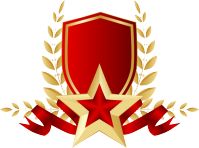 911Вариант №223 февраля в школеСценарий внеклассного мероприятия к 23 февраля для 6, 7 классаСценарий конкурсной программы ко Дню защитника Отечества для школьниковЦели: поздравить мальчиков с Днем защитника Отечества; проверить их на ловкость, быстроту и гибкость ума.Действующие лицаБогатырь.Рыцарь.Солдат.Виктория.Чтецы.Ход мероприятияВиктория. Добрый день, дорогие друзья! Сегодня мы собрались здесь, чтобы поздравить наших мальчиков, пап и дедушек.Испокон веков мужчины не только защищали родные земли от чужеземцев, но и были опорой семьи, добывали пищу, оберегали быт и покой домашних. И ни разу вы, дорогие мужчины, не дали нам усомниться в вашей преданности и любви к Родине.Звучит «Славься, ты славься, Великая Русь». На сцене появляется богатырь.Богатырь. Широка ты, Русь-матушка, по земле в красе своей царственной развернулась. У тебя ли нет поля чистого, где б разгул взяла воля смелая? У тебя ли нет про запас казны для друзей да стола? У тебя ли нет меча недругу? У тебя ли нет силушки богатырской да старины громких подвигов? Силушка та по всей земле родной известна, да богатыри эти пред мной сидят. Прав я, молодцы?Реакция зала.Богатырь. Покажите мне силушку неземную!Конкурс «Сила богатырская»Богатырь.Мужиков, парней, ребятВызываем на канат.Семь тут слева, семь там справа.Только мускулы трещат.Мальчики делятся на две команды, становятся по две стороны Каната. Побеждает та команда, которая сумела перетянуть ленту, Связанную посредине каната, на свою сторону.Богатырь.Хочешь бегать далеко -Пей кефир и молоко!Командам необходимо заполнить стакан молоком столовой лож кой. При этом стакан находится на противоположной стороне зала. Каждый участник, добегая до стола, берет столовую ложку, зачерпывает молоко из миски и переливает в стакан, после чего возвращается обратно. Чья команда первой наполнит стакан, та и побеждает. При этом победа считается неоспоримой, если последний участник выпивает наполненный командой стакан молока.Богатырь. Ну, молодцы, не подвели старого воеводу!Виктория. Да, силы и ловкости у наших мальчиков хоть отбавляй. Но не только сила мускулов побеждает женское сердце, но и сила слова.Звучит музыка. На сцене появляется рыцарь.Рыцарь. Я, рыцарь ордена «Меча и роз», призван не обижать слабых, помогать и защищать ближних, с уважением относиться к представителям слабого пола, ни делом, ни словом не обижать девочек, пропускать их вперед и помогать во всем.Виктория. Это то, что нам нужно. Но что-то я сомневаюсь, каждый ли мальчик способен стать настоящим рыцарем?Рыцарь. Сейчас мы это и проверим!Блицтурнир1. Как называется эпоха, в которой появились первые упоминания о рыцарях? (Средневековье.)2. Как называлось жилище настоящего рыцаря? (Замок.)3. Как называлось сообщество рыцарей? (Орден.)4. Как называлось состязание, проводимое среди рыцарей? (Турнир.)5. Сколько весили рыцарские доспехи? (От 35 кг.)Конкурс «Рыцарский обед»Участник получает тарелку спагетти, которую он должен съесть в течение пары минут с помощью ложки. А на десерт - огромное блюдо, наполненное чаем, а также «орудие» - трубочку. Побеждает тот рыцарь, который первым справиться с заданием.Конкурс «О, милые дамы!»Командам раздаются карточки, на которых написаны начал" строчек стихотворения, посвященного милым дамам. Задача участников - за минимальное количество времени продолжить стихотворение. Победителем становится команда, которая не только безупречно справится с заданием, но и проявит свои творческие способности.Твои очи, как...Твои уста, как...Твой голос, как...Твои власы, как...Твой гибкий стан, как...Изгиб твоих бровей...Ты, бесспорно, хороша...И мне невмочь...Виктория. Так, наши мальчики самые сильные, ловкие и самые галантные рыцари. Что же еще надо? Может, немного находчивости и юмора?Под марш на сцену выходит солдат.Солдат. Здравия желаю! Вас приветствует самый лучший солдат российской армии. Сила и ум - вот самые главные качества настоящего мужчины. А что уж говорить про смекалку и находчивость! Вот сейчас мы проверим гибкость ума наших будущих защитников Родины.Конкурс «Кто быстрее»От команды требуется один участник. Каждому из представителей команд предлагается на скорость пришить пуговицу, почистить картофель и надуть шар. Тот, кто первым справится с заданием, побеждает в конкурсе. Но не стоит забывать и про качество выполненных поручений.Конкурс «Сыщики»Все члены команд садятся на стульчики, снимают обувь, им всем завязывают глаза. Обувь перемешивают. Каждый участник с завязанными глазами должен найти свою обувь и правильно надеть ее на ноги. Побеждает та команда, которая сделает это быстрее соперников.После конкурсов на сцену выходят мальчики для поздравления пап и дедушек. Читают стихи.Чтец 1 (читает стихотворение В. Берестова «Богатыри»).На лбу бывают шишки,Под глазом - фонари.Уж если мы мальчишки,То мы - богатыри.Царапины. Занозы –Нам страшен только йод.Тут, не стесняясь, слезыСам полководец льет.Пусть голова в зеленкеИ в пластырях нога,Но есть еще силенки,Чтоб разгромить врага.Упрямые, с утра мыОпять на бой, в дозор...От тех сражений шрамыОстались до сих пор.Чтец 2.Самый могучийИ справедливый,С голосом громкимИ мягкой гривой.Нет никогоВернее на свете.Самый могучийИ справедливый,С голосом громкимИ мягкой гривой –Думаешь, левС тяжелою лапой?Нет, это (хором)... папа!Автор: Н. ДумбадзеЧтец 3 (читает стихотворение Р. Гамзатова «Мой дедушка»).У меня есть дедушка, как зима, седой.У меня есть дедушка, с белой бородой.В день знакомства нашего - это не секрет,Было мне полмесяца, а ему сто лет.Маленькие ласточки, песнями звеня,Будят вместе с дедушкой на заре меня.На зарядке солнышко водит рядом нас,Поднимаем руки мы по команде «Раз!»А над нами мокрая шелестит листва,Опускаем руки мы по команде «Два!»И водою холодною прямо из ручьяВместе умываемся дедушка и я.Я шагаю с дедушкой, думаю о том,Что и я, наверное, каждому знаком.И с людьми здороваюсь, как большой, в пути,Хорошо мне за руку с дедушкой идти.Виктория. Теперь смело можно доверить нашим юношам не только защиту Родины, но и хрупкие женские сердца.На сцену выходят девочки и исполняют частушки.Я качалась на качелях,Потеряла брошку.А кому какое дело,Что люблю Сережку.Вова в школу опозданьяОбъясняет просто:«А учиться, Марь Иванна,Никогда не поздно!»С горки съехал наш ЕгоркаСамый быстрый был.Егор даже свои лыжиПо пути опередил.Люду ел глазами СашаБудто блюдо на обед.Так в обычном шестом классеПоявился людоед.Петя Катю колотил,Даже притомился:По спине линейкой бил,Может, он влюбился?!Наш Кирюха просто ас –В драке метит прямо в глаз.Только вот в другом беда,Сдачу получает в два.Знает Стас: Париж - столица,Даже в карту не глядит,Все в порядке с головою –Настоящий эрудит!Просыпаюсь утром в школу –Что-то солнце не встает.Вдруг смотрю, все засияло,То Андрюшечка идет.На укол всегда идетСамый первый Ваня.Вот немного подрастет –Мушкетером станет.На траве лежат дроваА на стуле - кнопка.Проглядела голова,А страдает попка.Мы частушки вам пропелиХорошо ли, плохо ли,Поздравляем с 23-м,Что ж так вяло хлопаем?Вместо имен мальчиков можно подставить любые имена маль чиков из класса.Виктория. Умницы, девочки!Аплодисменты.Виктория. Вот и подошел наш вечер к концу. Я хочу пожелать нашим мальчишкам всего самого наилучшего, и помните, мы вас очень любим и ценим!Звучит музыка. Герои уходят со сцены.